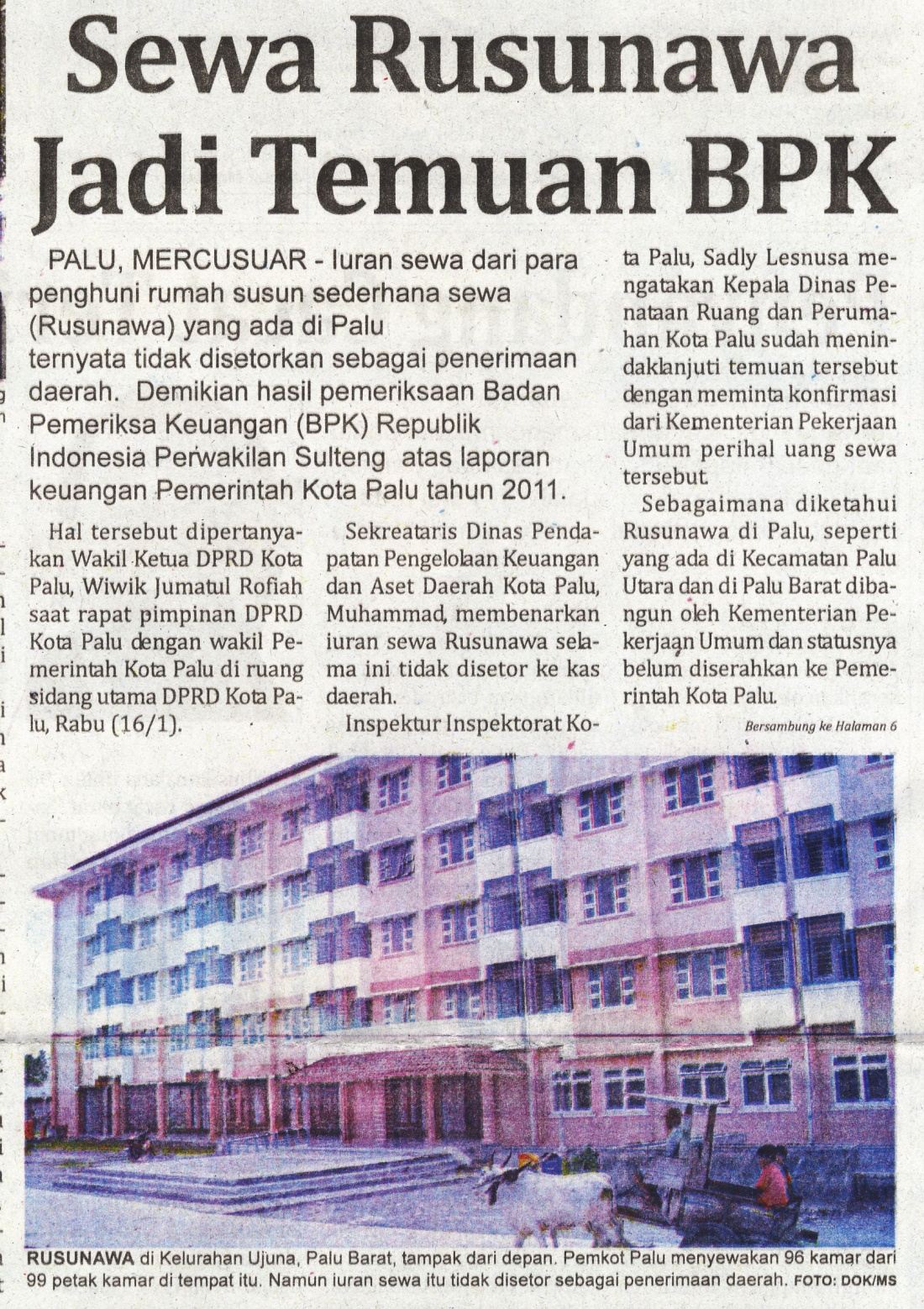 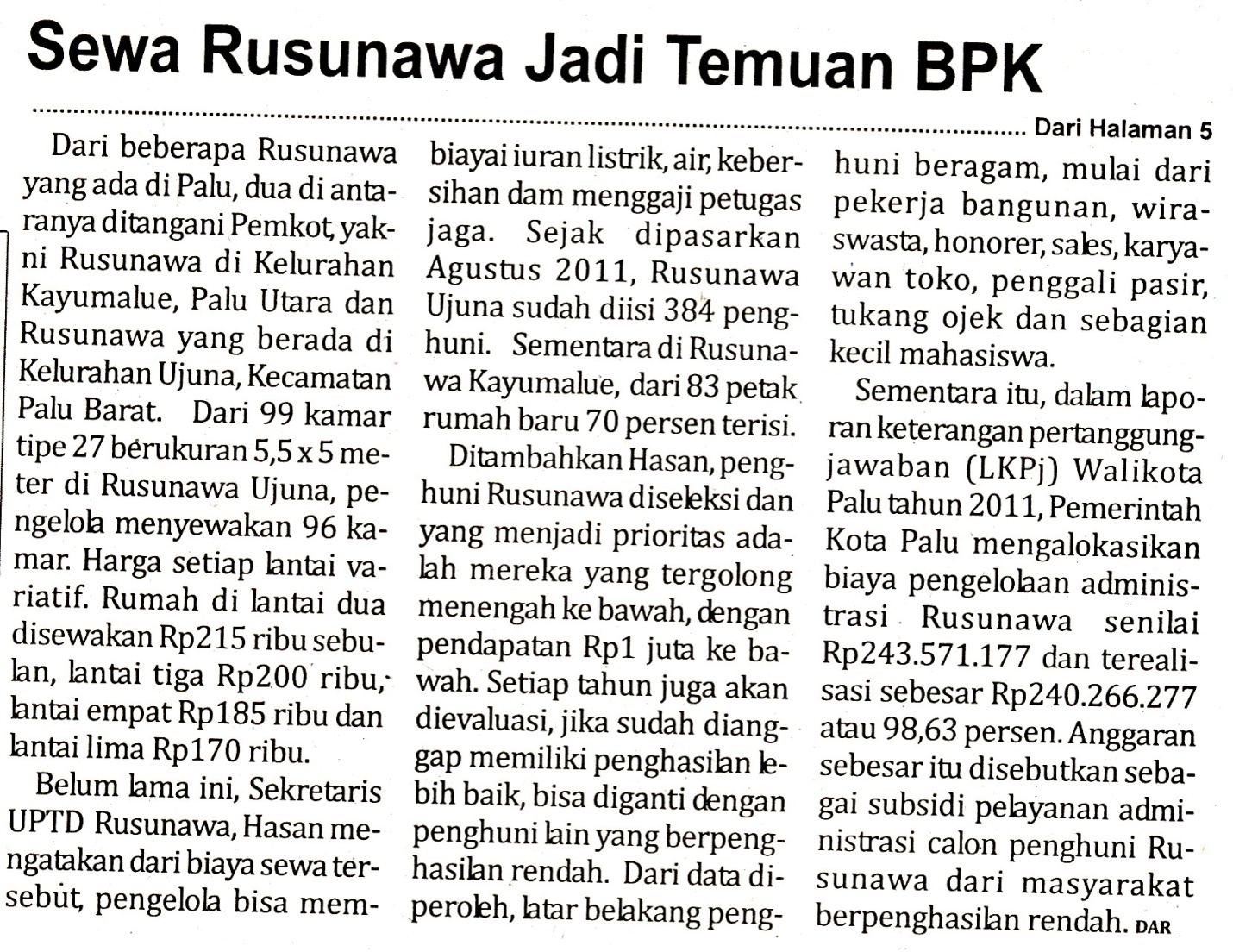 Harian    :MercusuarKasubaudSulteng IHari, tanggal:Sabtu , 19  Januari 2013KasubaudSulteng IKeterangan:Halaman 5  Kolom 8-10; 6 Kolom 17-19KasubaudSulteng IEntitas:Provinsi Sulawesi Tengah KasubaudSulteng I